Publicado en Madrid el 17/09/2018 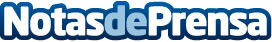 El Consejo Insular de Menorca lanza un proceso participativo para tratar el problema de la viviendaCualquier ciudadano puede participar desde la web menorca.kuorum.org. Se ha invitado a empresas de alquiler turístico a participar en la elaboración de propuestasDatos de contacto:Matías Nso Roca651035718Nota de prensa publicada en: https://www.notasdeprensa.es/el-consejo-insular-de-menorca-lanza-un-proceso Categorias: Nacional Inmobiliaria Sociedad Baleares E-Commerce http://www.notasdeprensa.es